Sókuckó                                   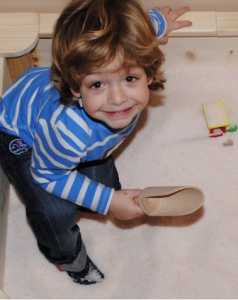 Óvodánkban kiemelt jelentőségű feladatunknak tartjuk az egészséges életmódra nevelést, ezzel együtt a prevenciót, azaz a betegségek megelőzését.
Napjainkban a légzőszervi megbetegedések (krónikus felső légúti hurutok, melléküreg gyulladások, allergiák) sajnos gyakran végig kísérik az óvodás kort, ezzel sok-sok kellemetlenséget okozva a kis betegnek és családjának. A sószoba kialakítása ennek a problémának a megoldási lehetősége.A parajdi száraz sóterápiaA parajdi só fertőtlenítő hatással rendelkezik, amely a vírusok, gombák, és a baktériumok nagy részét elpusztítja. A sós levegő belélegzésével a légutak megtisztulnak, ezáltal a szervezetből eltűnnek a fertőző gócok, amelyek további szövődményeket okozhatnak. A sós levegő segítségével javíthatunk szervezetünk fizikai és biokémiai állapotán. Javul a perifériás keringésünk, növekszik a szervezetünk általános ellenálló képessége, az immunrendszerünk erősödik. A száraz levegős parajdi sóterápia használata légúti problémák esetén ajánlott: egyszerű és akut asztma, hörghurut, krupp, pollenallergia, allergiás asztmák, légzéselégtelenség, tüdőtágulás, mellkasi és tüdő műtétek utókezelése, fül-orr-gége betegségek, arc- és homloküreg problémák, orr nyálkahártya betegségei időjárás érzékenység stb.TörténetA parajdi sóbányászat története egészen a római korig vezethető vissza. A honfoglaló magyarok egyik vezérének, Töhötömnek a kémei már előre jelentették, hogy Erdélyben sót “ásnak”. A legelső írásos utalás a parajdi só bányászatára III. András magyar király 1291-ben írt oklevelében található, melyből kitűnik, hogy a parajdi bányát az 1200-as években kezdték rendszeresen működtetni. Orbán Balázs szerint 1861-ben az egész Székelyföld és Szász föld parajdi sót használt. A földalatti sóbányászat -a mélyművelés -1762-ben kezdődött.
Jelenleg a felszíntől számítva 320 méter mélyen folyik a legalsó szint termelése.
A parajdi sótelep Európa egyik legnagyobb só tartaléka, a sótömb maga 1,2 km x 1,4 km átmérőjű, enyhén ellipszis alakú és 2700 méter mélységbe gyökerezik. Több száz év kibányászható sóját rejti magába, Erdély gazdagságának egyik legjelentősebb, és szinte feneketlen kincsesládája.A sóA parajdi só az Ősóceán kiszáradásakor keletkezett, minden ásványi anyagot és nyomelemet tartalmaz. Ez a kézzel bányászott és aprított só mentes mindennemű környezeti szennyeződéstől, adalékanyagtól.
Abban különbözik a többi sótól, hogy (mint ez küllemében is látszik) nem vonják ki belőle a természetes iszapot, ami egyedülálló természetes olajesszenciát tartalmaz.
Az emberi szervezet vízből és sóból áll. A só alatt nem a hagyományos értelemben vett finomított konyhasót értjük, hanem a természetben, eredeti állapotban előforduló sókat, melyben különböző mennyiségű és minőségű ásványi anyagok vannak.
Ezek közül a parajdi só a világon az egyik legjobb minőségű, 84-féle ásványi anyagot tartalmaz, és nagyon magas (97%-os) a só (NaCl) tartalma.Legfontosabb tulajdonságai, melyek miatt tökéletes természeti kincs: természetes formájú, ipari beavatkozás nem éri szürkés, fehéres színű, felülete porózus végtelen élettartamú korlátlanul használható, nincs mellékhatása korhatár nélkül alkalmazható nem szükséges hőt közölni vele ahhoz, hogy kifejtse hatását a parajdi sótömb vagy sótégla alkalmas sószobák falazatának kialakítására is ionizál, fertőtlenít, megköti a port, pollent, csökkenti az elektroszmogot összetétele: 97% NaCl, 3% egyéb ásványi anyag és nyomelem (84 féle) sóionokat bocsájt ki, amelyek csökkentik a légúti panaszokat Alkalmas és kifejezetten ajánlott az alábbi betegségek, illetve állapotok kezelésére, javítására: immunrendszer erősítésére légúti megbetegedések, légúti allergiák (toll, pollen, pihe, por stb.), szénanátha, asztma kezelésére nátha, krupp, hörghurut, arcüreggyulladás, dohányzás okozta irritációk javítására bőrbetegségekre anyagcserezavarokra stressz csökkentésére fog- és szájápolásra alvászavarok megszüntetésére salaktalanításra, méregtelenítésre és sok egyéb más kínra-bajra Nem javasoltA sóterápiás kezelést nem javasolják az 1 éves kor alatti gyermekeknek, továbbá az asthma bronchiale súlyos fokú formájában, szteroid függőség esetén, a tüdő gennyes betegségeinél, kezeletlen magas vérnyomásnál, kezeletlen szív- és érrendszeri betegségeknél, nyugalmi nehézlégzés esetén, gyulladásos, illetve fertőzéses állapotban.
Ajánlatos kikérni a kezelőorvos véleményét is a kockázatok elkerülése érdekében.  A Sószoba házirendjeAz óvoda erre a célra épített helységében, a sószoba az óvoda alapítványának tulajdona. A szülők anyagi segítségével jött létre, de működtetése, szervezése kizárólag az óvoda döntése és feladata.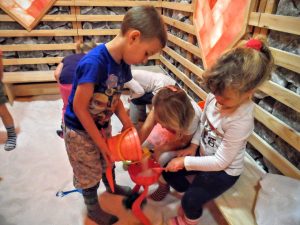 A gyerekek az óvónőkkel heti két alkalommal 20-20 percet tartózkodnak a sószobában.Ha a szülő szükségesnek érzi, lehetősége van délután a sóterápiát gyermekével folytatni.A sószobát felnőtt felügyelete nélkül gyermek nem használhatja.Minden szülő a saját gyermekéért felel. A sószobát használó családok a berendezésért anyagi felelősséggel tartoznak.A sószoba csak óvodai nyitvatartáson belül, 15.00-16.50-ig vehető igénybe.A használat végén a helyiséget szíveskedjék elhagyni, a 10 perces technikai szellőztetések alatt nem tartózkodhat senki a sószobában!A sószoba időbeosztása:15.00-15.2015.30- 15.5016.00-16.2016.30-16.50Az igényeket minden héten előre jelezni kell a kihelyezett előjegyzési táblán!A sószoba használata az óvodás gyermekek részére ingyenes, a szülők,      hozzátartozók ˝ becsületkassza˝ formájában tehetik meg         hozzájárulásukat. A támogatás összegét a használatbavételkor, az erre a         célra kihelyezett zárható ládában lehet elhelyezni. Az így befolyt         alapítványi támogatást kizárólag a sószoba karbantartására           ( pl.:sócsere, sóoldat pótlása, cipővédő) fordítja az óvoda.A sószobában egyidejűleg három család (maximum 5 gyerek) tartózkodhat.A sószobába csak váltócipőben, zokniban lehet belépni. A somokozót csak zokniban használhatják a gyerekek. (célszerű a váltózokni használata).A szülőknek a folyosón lehetőségük van kabátjaik elhelyezésére.A sószoba játékait bárki használhatja, de távozáskor mindenki köteles azokat elrakni maga után!!! A sótömböket tartó rácsra felmászni szigorúan tilos és balesetveszélyes!!!A sógranulátum dobálása és a somokozóból való kihozatala tilos, szembe kerülve irritációt, szájba kerülve hányingert okozhat, Szigorúan tilos enni -és innivaló bevitele!A sószobát fertőző, gyulladásos állapotban lévő (betegállományban lévő) gyermek és felnőtt nem használhatja!     Sződliget, 2017-01-02                                               Hanákné Durján Ilona, óvodavezető A Sószoba használatának heti rendje:H   K         Sz    Cs      PHarkály      9:45
     10:15      7.50
     8.30Vörösbegy9:45
10:15   7.50
   8.30Cinege11:00
11:30     7.50
     8.30Bagoly11:00
11:309:45
10:15Feketerigó7.50
8.309:45
10:15Fülemüle7.50
8.3011:00
11:30Zöldike11:00
11:309:45
10:15